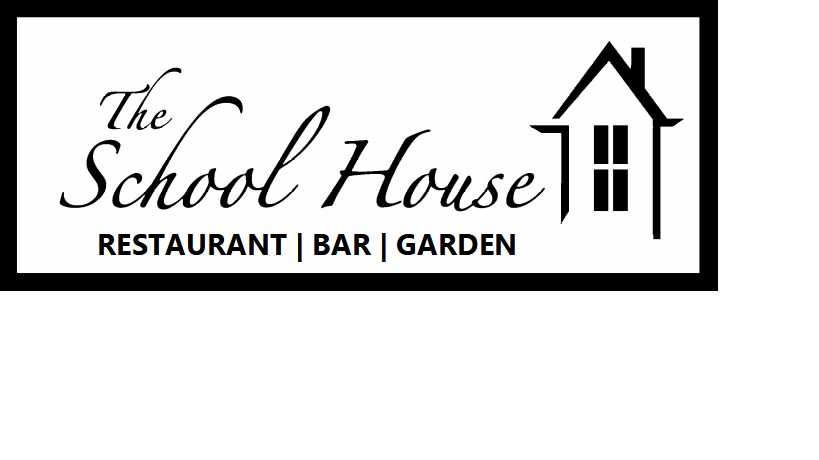 Sunday lunch menuWhere possible ingredients have been locally sourced and are home-made. All dishes are cooked to order so please be patient and are served as described below. See the blackboard for daily specials.FOOD ALLERGIES: Please alert us when ordering if you have any concerns2 courses £15 or 3 courses £18Starters Soup of the day – Changes daily using the finest seasonal ingredients VE GFOTreacle cured ham – Ham cured in house with roasted peach and wedge salad GFClassic prawn cocktail – Greenland prawns on a bed of little gem, tomato and cucumber  topped with marie rose sauce GF Wild mushroom flatbread – Stone baked flatbread topped with wild mushroom and Shropshire blue cheese with watercress and a balsamic glaze V VEOMainsRoasted topside of Derbyshire beef  Roasted Nottinghamshire loin of pork Roasted Yorkshire chicken (½ or full)  Nut and mushroom roast VE GFAll roasts are served with Yorkshire pudding, roast potatoes, mashed potatoes, seasonal vegetables and pan gravy GFOSides – Cauliflower cheese|Pigs in blankets|Stuffing|Veg|Mash|Roasties £2.95DessertsThe Schoolhouse Brownie - Hot Dark chocolate brownie with fresh cream VEOLoaded cheesecake - Vanilla cheesecake loaded with summer berries VClassic Eaton mess - Strawberries with crème chantilly and meringue GF VCheese and Biscuits - Mature cheddar, Shropshire blue and smoked Brie served with crackers, house pickles, green tomato relish and grapes £6.95 per person GFO VGF  - Gluten Free GFO – Gluten free option V – Vegetarian VE – Vegan VEO – Vegan option